Nahrungsergänzungsmittel mit Biotin und Milchsäure bildenden Bakterien
Neu: SymbioLact® protect Ab Mitte Oktober bietet die SymbioPharm GmbH ein neues Nahrungsergänzungsmittel an: SymbioLact® protect. Es enthält das wasserlösliche Vitamin Biotin (30 μg pro Stick) und zwei bewährte Stämme von Milchsäurebakterien, nämlich Lactobacillus acidophilus (LA-5®) und Bifidobacterium lactis (BB-12®). Wichtig für empfindliche Personen und Allergiker: SymbioLact® protect ist frei von Sojaeiweiß und Gluten sowie frei von Milcheiweiß und Laktose und daher auch für Menschen mit einer Milch-Allergie oder Laktose-Unverträglichkeit geeignet. Die enthaltenen Stämme bilden kein Histamin.Biotin wichtig für SchleimhautDas wasserlösliche Vitamin Biotin spielt für den Stoffwechsel der Körperzellen eine wichtige Rolle und trägt zum Erhalt normaler Schleimhäute bei. Gerade die Darmschleimhaut als größte Schleimhaut im Körper ist auf eine ausreichende Versorgung mit Nährstoffen angewiesen, da sich ihre Zellen innerhalb weniger Tage regelmäßig erneuern. Mit der Nahrung nehmen wir den größten Teil an Biotin auf, aber auch unsere Darmflora steuert einen Teil bei. Während der Einnahme von Medikamenten wie beispielsweise von Antibiotika kann der Biotin-Bedarf erhöht sein.Keine Darmflora ohne MilchsäurebakterienUnsere Darmflora besteht aus vielen verschiedenen Bakterienarten und –stämmen, die unsere Verdauung und auch die allgemeine Gesundheit unterstützen. Ein wichtiger Bestandteil sind Milchsäure bildende Bakterien, die im oberen (Dünndarm) und unteren (Dickdarm) Teil des Verdauungstraktes leben. Verschiedene Einflüsse können die Milchsäurebakterien beeinträchtigen; dazu gehören beispielsweise eine stark salzhaltige Ernährung oder eine Antibiotika-Einnahme.
Die in SymbioLact® protect enthaltenen Bakterienstämme sind Bestandteile einer normalen Darmflora und unterstützen das ökologische Gleichgewicht im Darm. Sie weisen eine hohe mikrobiologische Aktivität auf, da ihre Gesamtkeimzahl ≥ 1x1010 KBE (Kolonie bildende Einheiten) pro Gramm beträgt.Verzehrempfehlung: Ein- bis zweimal täglich den Inhalt eines Beutels SymbioLact® protect in ein Glas mit Wasser ohne Kohlensäure geben, umrühren und zu einer Hauptmahlzeit trinken. Die Packung enthält 14 Sticks – passend zur begleitenden Einnahme von Milchsäurebakterien zu einer Antibiotika-Einnahme.Mehr unter www.symbiopharm.de 
Die SymbioPharm GmbH ist Wegbereiter in der Mikrobiom-Forschung und wissensbasierter Probiotika - seit 1954.
Unsere Mission ist, mit Hilfe von probiotischen Bakterien Gesundheit zu erhalten und Krankheiten zu heilen. Deshalb erforschen wir das menschliche Mikrobiom und entwickeln revolutionäre mikrobiologische Therapieansätze für Darmgesundheit, Atemwegsgesundheit und Immunsystem. Dabei setzen wir auf die biologische Wirkung natürlicher Darmbakterien, um die Gesundheit unserer Anwender zu fördern.
Modernste Verfahren in unserem Biotech-Labor ermöglichen es uns, innovative pharmazeutische Produkte zu entwickeln, wie Symbioflor® - das erste probiotische Arzneimittel Deutschlands, das bereits seit 1954 auf dem Markt ist.
Die SymbioPharm GmbH profitiert durch die einzigartige Verbindung von Mikrobiom-Diagnostik und Produktentwicklung in der eigenen Unternehmensgruppe sowie der eigenen Produktion am Standort Deutschland. Wir arbeiten mit höchsten Qualitätsansprüchen und entwickeln stets neue Produkte für Prophylaxe und Therapie.
Wir gestalten aktiv die Zukunft der probiotischen Medizin.
Schon heute haben wir - neben unseren erfolgreichen Arzneimitteln - auch ein breites Sortiment von über 20 mikrobiotischen Nahrungsergänzungsmitteln, diätetischen Produkten und Medizinprodukten.
Unsere wissenschaftlich innovativen Produkte sind durch internationale Vertriebspartnerschaften bereits in 16 Ländern präsent und können weltweit bezogen werden.
Unsere Vision ist erfolgreich und findet Anklang! Täglich werden weltweit rund 2,5 Millionen Tropfen unserer Symbioflor-Produkte eingenommen und tausende unserer pro- und prebiotischen Produkte für Gesundheit und Leistungsfähigkeit angewandt. 
Natürlich gesund durch ein gesundes Mikrobiom, denn die Gesundheit von morgen liegt in der Probiotik von heute.Bitte schicken Sie uns bei Abdruck ein Belegexemplar zu. Vielen Dank.Pressekontakt:
Angelika Hecht
SymbioPharm GmbH
Auf den Lüppen 10
35745 Herborn
Tel.: 02772/981-350
E-Mail: angelika.hecht@symbio.de
www.symbiopharm.de 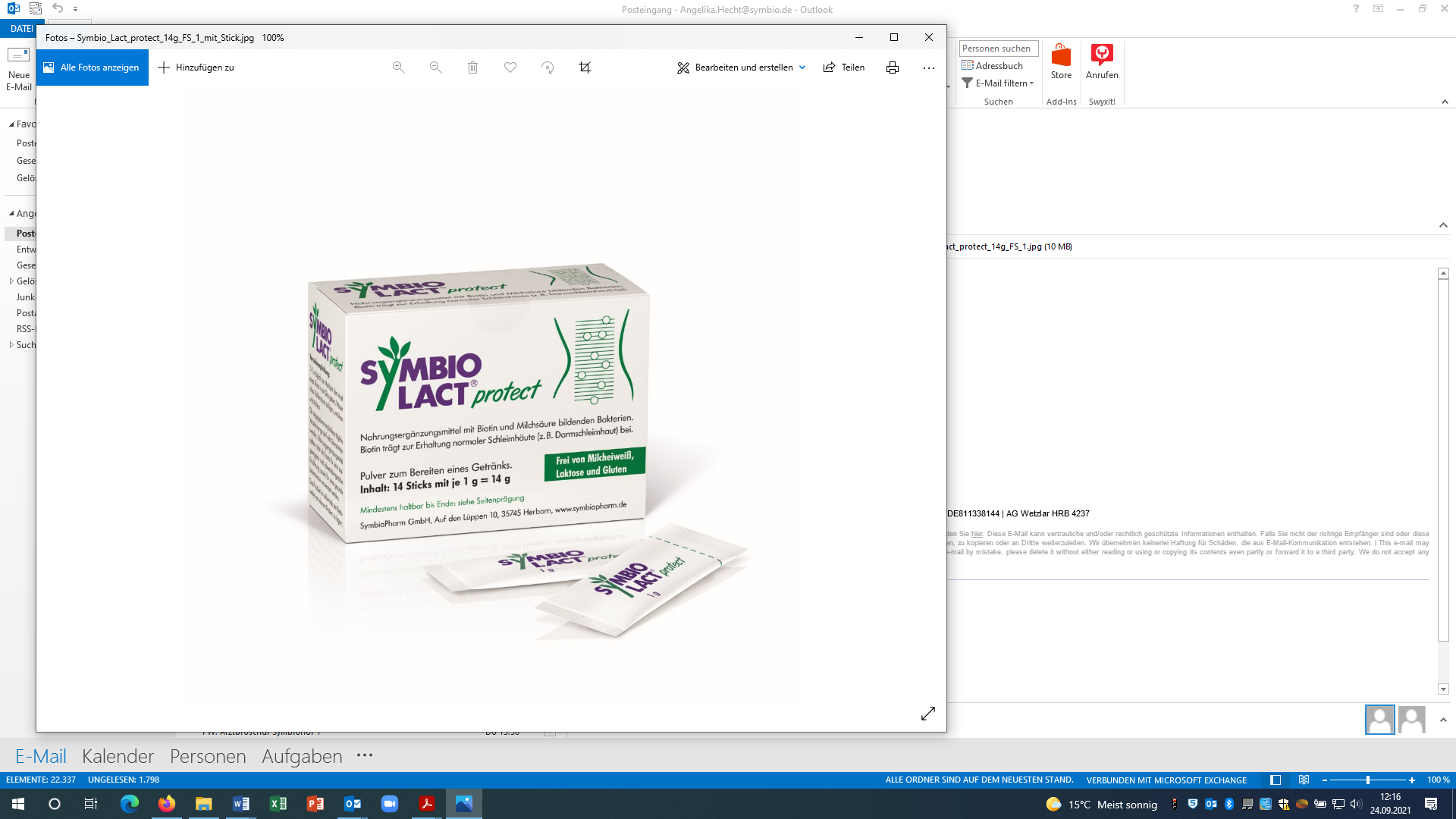 